Dear Colleague,Leading Primary Care Networks and Collaborations – Leading Primary Care Network (PCN) Development and the Delivery of Robust Primary CarePrimary Care is at the dawn of a new era and a dynamic shift in the way it provides care. This involves recognising and managing the full continuum of care, focusing on both prevention and intervention, exploring new ways of multiple practices collaborating and a renewed focus on population health at community level. The NHS Long Term Plan sees Primary Care networks as an essential building block of every Integrated Care System, and under the Network Contract Directed Enhanced Service (DES), general practice takes the leading role in every PCN. This programme will inspire participants and equip them to effectively lead complex Primary Care networks and begin the long-term shift towards population health improvement, improved patient outcomes and improving the quality of lives for those working in Primary Care.  This unique 7-day programme will provide a needed provocation for Primary Care leaders to consider the true long-term purpose of networks in the widest sense. Whilst there is clearly potential for networks to enable greater proactive, personalised, coordinated and more integrated care, the process needs to avoid a line of carefully laid bear traps. Leaders who think these through early enough will be best positioned for long term sustainable success.Interested participants are invited to apply by completing and submitting the enclosed application form. Places are awarded on first come first served basis and subject to meeting minimum intake. If you have any further queries please contact me on R.Malby@lsbu.ac.uk or healthlab@lsbu.ac.uk Yours faithfully,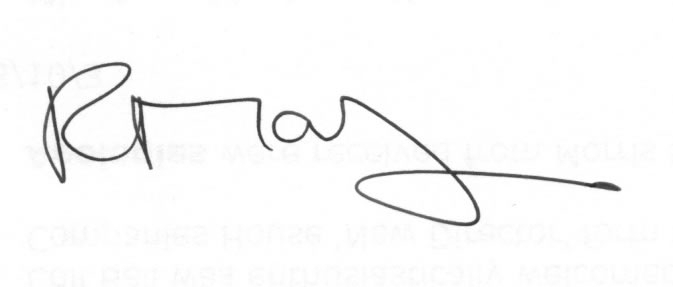 Professor Rebecca MalbyProfessor School Health and Social CareLeading Primary Care Networks and CollaborationsLeading Primary Care Network (PCN) Development and the Delivery of Robust Primary CarePlease complete this application form and return it to healthlab@lsbu.ac.uk. We will confirm your place on the programme subject to meeting minimum intake. Further details will be sent nearer to the first module date. PERSONAL DETAILSWORK DETAILSHave you attended any previous Leadership Training Programmes/Courses?   Yes/NoIf yes, please provide further details below: Please state briefly, what you hope to learn from joining this Programme? Max 500 wordsFINANCE DETAILSBy signing and applying for a place on the above Programme, you agree to the following:I will attend all seven days on the dates specified.i will pay the Programme fee of £1850 plus VAT  DateLearning Activity7th September 2020Module 1: The Reflective Mindset21st September 2020Module 1: The Reflective Mindset7th October 2020Module 2: The Analytic Mindset10th November 2020Module 3: The Collaborative Mindset8th December 2020Module 4: The Worldly Mindset12th January 2021Module 5: The Collaborative Mindset (cont)  2nd February 2021Module 6: The Action/catalytic MindsetTitle:First name:Surname:Contact Number:Email address:Current Role:How long have you been in this role?Current Organisation:Work Address:Work Contact number:Course titleTraining providerDurationYear completedWill you be personally funding this?Y/NIf No, please provide the full details and address of organisation funding this?Will a purchase order be required by LSBU to invoice the above organisation?Y/N If Yes, please provide PO details: